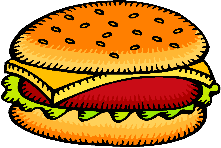 Burger TaskYou are very hungry, so you go to a fast food restaurant. You have exactly $15.02. You love Big Burgers and cheeseburgers. Based on past experience, you know that you can eat only 7 sandwiches. Big Burgers cost $3.70, while cheeseburgers cost $.98. How many Big Burgers and how many cheeseburgers can you buy? (Disregard the issue of sales tax in this problem.)Monitoring Planning Tool -- Burger TaskAnticipated SolutionsInstructional Support  - Assessing QuestionsInstructional Support  - Advancing Questions